Please join us Friday, March 24, 2017 Clinical Neurosciences Training Seminar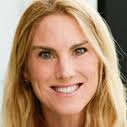 Elizabeth Schwarzbach, Ph.D.Vice President, Chief of StaffAssistant Corporate SecretarySanford Burnham Prebys Medical Discovery Institute“Advancing Science Across Business Plans – R&D strategies in for – and non-profit organizations”Friday, March 24, 2017 from 1:00pm to 2:00pmJordan Medical Education Center – Room 506EWPlease RSVP to Linda Ramos (lindara@upenn.edu) by 03/22The Penn Medicine Translational Neuroscience Center (PTNC) supports theClinical Neurosciences Training Program (CNST)Roy Hamilton, M.D.Director of Clinical Neurosciences Training ProgramMatthew Kayser, M.D., Ph.D.Assoc. Director of Clinical Neurosciences Training Program